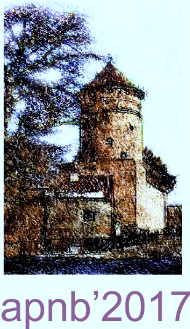 Faculty of Geodesy, Geospatial and Civil EngineeringUniversity of Warmia and Mazury in OlsztynandSection of Engineering of Construction Processes,Committee on Civil Engineering and Hydroengineering of The Polish Academy of Sciencesare pleased to invite you to participate inthe National conference on research problems engineering of construction processes. The aim of the conference is to exchange experiences and to present the results of studies related to the broadly understood engineering of construction processes and also integration of the scientific community. The conference participation is provided for employees of scientific research units and students participating in scientific research.Conference venue: Hotel Park in Olsztyn, UWM in OlsztynThe registration fee is 1500 PLN(360EU) The registration fee includes participation in the meetings, coffee breaks, accommodation, full board during the conference, participation in social events, conference materials and the publication of one paper. Conference articles will be published on scientific journals:- Open Engineering (de Gruyter), indexed in: EBSCO Discovery Service, SCOPUS, Index Copernicus,- Scientific Review Engineering and Environmental Sciences, indexed in: Cross Ref, DOAJ, SCOPUS, Index Copernicus,Important dates:more information on the conference website: www.uwm.edu.pl/ipbmail contact: ipb@uwm.edu.plDetails of the transfer of conference fee will be provided at a later date.16 February 201809 March 201813 April 201825 May 201804 June 201830 June 201815 July 201715 September 2017- registration deadline, abstracts submission,- confirmation of abstracts acceptance,- full paper submission deadline,- sending of reviewers' comments- sending of reviewed articles- author acceptance notification- deadline for payment of the conference fee- 2nd AnnouncementScientific CommitteeChairman: prof. dr hab. inż. Anna Sobotka Honorary Chairman: prof. dr hab. inż. Zdzisław Kowalczyk CONFERENCE TOPICS:- Preparation of the investment process in construction,
- Concepts and methods of management of a construction project,
- The use of BIM technology in the management of construction projects
- Modeling of construction projects and the life cycle of a building
- Methods of cost analysis and scheduling of construction projects
- Cost management in the life cycle of a building
- Technology and organization of construction works
- Automation and robotics in construction
- Modern materials and technologies in construction
- Systematic modeling of construction projects
- Safety and health protection in construction
- Control of the implementation of projects and construction works
- Management of exploitation of building objects
- Renovation, modernization, reconstruction, repair of building objects- Technologies of renovation of building objects- Ecology in the engineering of construction projects - Construction Management and Engineering- Construction Technology and Project Management- Building Materials and their Sustainability- Construction Materials,- Smart City and Urban Planning- Environmental Management- Economics and Politics- Health Safety & Risk Management- Quality Management System- Human Resource Management- prof. dr hab. inż. Tadeusz Biliński, UZ- prof. dr hab. inż.  Kazimierz Czapliński, PWr- prof. dr hab. inż. Zdzisław Hejducki, PWr- prof. dr hab. inż. Oleg Kapliński, PP- prof. dr hab. inż. Tadeusz Kasprowicz, WAT- prof. dr hab. inż. Ewa Marcinkowska, PWr- prof. dr hab. inż. Włodzimierz Martinek, PW- prof. dr hab. inż. Jan Szwabowski, PSl- prof. dr hab. inż. arch. Witold Werner,  PW- dr hab. inż. Jadwiga Bizon-Górecka, prof. UTP- dr hab. inż. Jacek Gołaszewski, prof. PŚl- dr hab. inż. Bożena Hoła, prof. PWr- dr hab. inż. Piotr Jaśkowski , prof. PL- dr hab. inż. Wiesław Kietliński, prof. PW- dr hab. inż. Andrzej Kosecki, prof. AGH- dr hab. inż. Janusz Kulejewski, PW- dr hab. inż. Agnieszka Leśniak, PK- dr hab. inż. Roman Marcinkowski, prof. PW- dr hab. inż. Wiesław Meszek, PP- dr hab. inż. Zygmunt Orłowski, prof. AGH- dr hab. inż. Jerzy Pasławski, prof. PP- dr hab. inż. Edyta Plebankiewicz, prof. PK- dr hab. Mieczysław Połoński, prof. SGGW- dr hab. inż. Elżbieta Radziszewska–Zielina, prof. PK- dr hab. inż. Magdalena Rogalska, PL- gen. bryg. dr hab. inż. Dariusz Skorupka,  prof. WSOWLCONFERENCE TOPICS:- Preparation of the investment process in construction,
- Concepts and methods of management of a construction project,
- The use of BIM technology in the management of construction projects
- Modeling of construction projects and the life cycle of a building
- Methods of cost analysis and scheduling of construction projects
- Cost management in the life cycle of a building
- Technology and organization of construction works
- Automation and robotics in construction
- Modern materials and technologies in construction
- Systematic modeling of construction projects
- Safety and health protection in construction
- Control of the implementation of projects and construction works
- Management of exploitation of building objects
- Renovation, modernization, reconstruction, repair of building objects- Technologies of renovation of building objects- Ecology in the engineering of construction projects - Construction Management and Engineering- Construction Technology and Project Management- Building Materials and their Sustainability- Construction Materials,- Smart City and Urban Planning- Environmental Management- Economics and Politics- Health Safety & Risk Management- Quality Management System- Human Resource ManagementOrganizing Committee:Chairman:           dr inż. Elżbieta SzafrankoVice Chairman: dr inż. Jolanta Harasymiuk                             dr inż. Joanna A. PawłowiczMembers of committee:dr inż. Piotr Bogacz, UWM w Olsztyniedr inż. Beata Grzyl, PG Gdańskdr inż. Adam Kristowski, PG Gdańskdr inż. Jacek Zabielski, UWM w Olsztyniedr inż. Wojciech Drozd, PKConference office:Address:Uniwersytet Warmińsko – Mazurski w OlsztynieWydział Geodezji, Inżynierii Przestrzennej i Budownictwa, Ul. Heweliusza 4, p. 3.16,10-724 Olsztyn,  POLANDe-mail: ipb@uwm.edu.plPhone number: (89) 523 38 18Web side of  conference:www.uwm.edu.pl/ipb